( modello da presentare In carta libera)Al COMUNE DI ZOAGLI Area TecnicaPiazza XXVII dicembre, 2ZOAGLI………,  data …………………  2024OGGETTO: OSSERVAZIONE AL PROGETTO DEL PIANO URBANISTICO COMUNALE. Il sottoscritto ………………………………………………………………………………………………………………………………………residente in ……………………………    via ………………………………. N°  ………………….In nome  proprio / altra persona o gruppo da indicare …………………………………………………………………………avendo presa visione dei contenuti del progetto del Piano Urbanistico Comunale adottato con la Deliberazione di Consiglio Comunale in data 28 dicembre  2023 e posto in pubblicazione a far data dal giorno …  febbraio  2024, in ottemperanza a quanto disposto al 5° comma sub a) dell’art. 38 della Legge Urbanistica Regionale, presenta l’osservazione illustrata nel seguito, entro il prescritto termine di 60 giorni da quello dell’inizio della pubblicazione Indicazioni generali   	L’ l’osservazione ha contenuto privato 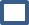 L’osservazione ha contenuto a carattere generale    L’osservazione riguarda:	Le Norme del Piano (Parte Prima e Parte Seconda) 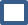 	La tavola di suddivisione del territorio in ambiti e distretto	La tavola indicante i servizi di standard esistenti ed in previsione 	altri documenti del Piano  (  indicare ……………………………………………………………………………….) Contenuti specifici dell’osservazione Indicare qui  la proposta di eventuale modifica o integrazione che si ritiene opportuna per il miglioramento dei contenuti del Piano (se necessario usare fogli a parte)…………………………………………………………………………………………………………………………………………………………………………………………………………………………………………………………………………………………………………………………………………………………………………………………………………………………………………………………………………………………………………………………………………………………………………………………………………………………………………………………………………………………………………………………………………………………………………………………………………………………………………..Documenti allegati all’osservazione Ove necessario per una migliore specificazione allegare  stralcio catastale dell’area interessata dall’osservazioneIl sottoscritto, al fine di eventuali maggiori chiarimenti segnala al Comune di essere reperibile al numero telefonico che segue ………………………………………. Confidando in un una attenta e compiuta valutazione di quanto proposto si sottoscriveSi allega fotocopia documento di identità.			                                                                   (firma)					_____________________________